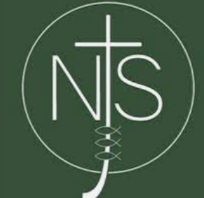 Summer Term’s News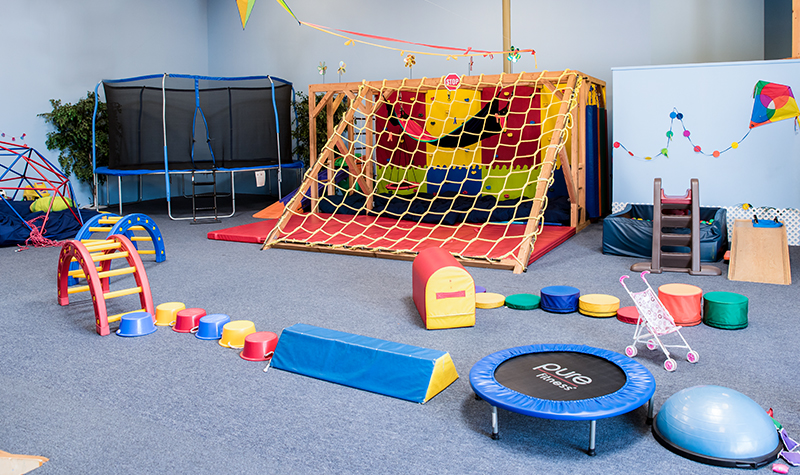 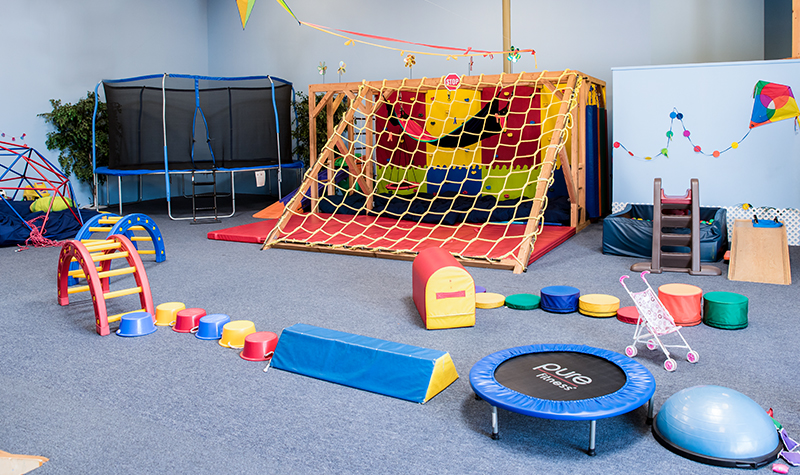 Dear Parents/Carers,					The better weather is hopefully on the way and summer term has arrived.Termly focusEach term we will focus the spotlight on a particular area of special educational needs and disabilities. This term we will focus on occupational therapy.What is occupational therapy?The role of the occupational therapist is to enable children and young people to function to the best of their ability. Occupational Therapists provide advice for children whose ability to carry out functional skills is compromised. The Shropshire service is available for children aged between 0 – 18 (19 years in full time education) who are registered with a GP within either Shropshire or Telford and Wrekin geographical boundaries.In school, we support children with both fine and gross motor skills needs through OT programmes including Cool kids.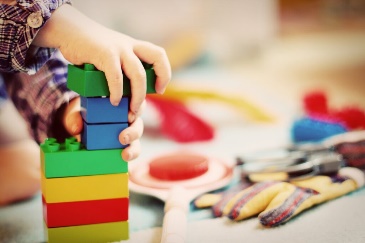 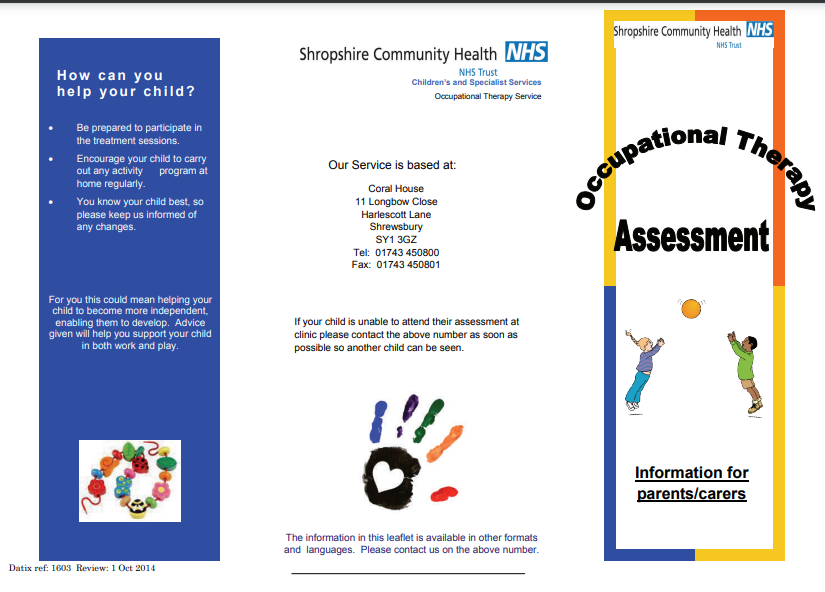 If you wish to discuss any concerns you have in regards to gross and fine motor skills please speak to the class teacher or contact the SENDCO.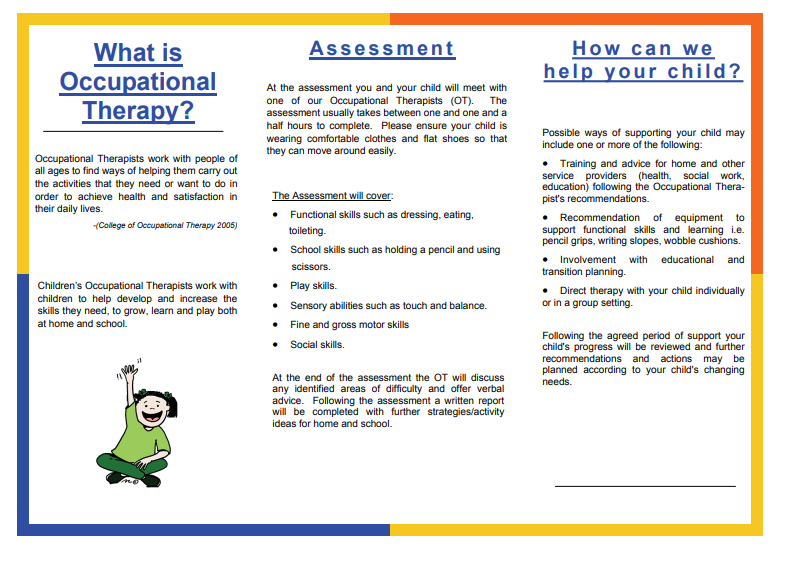 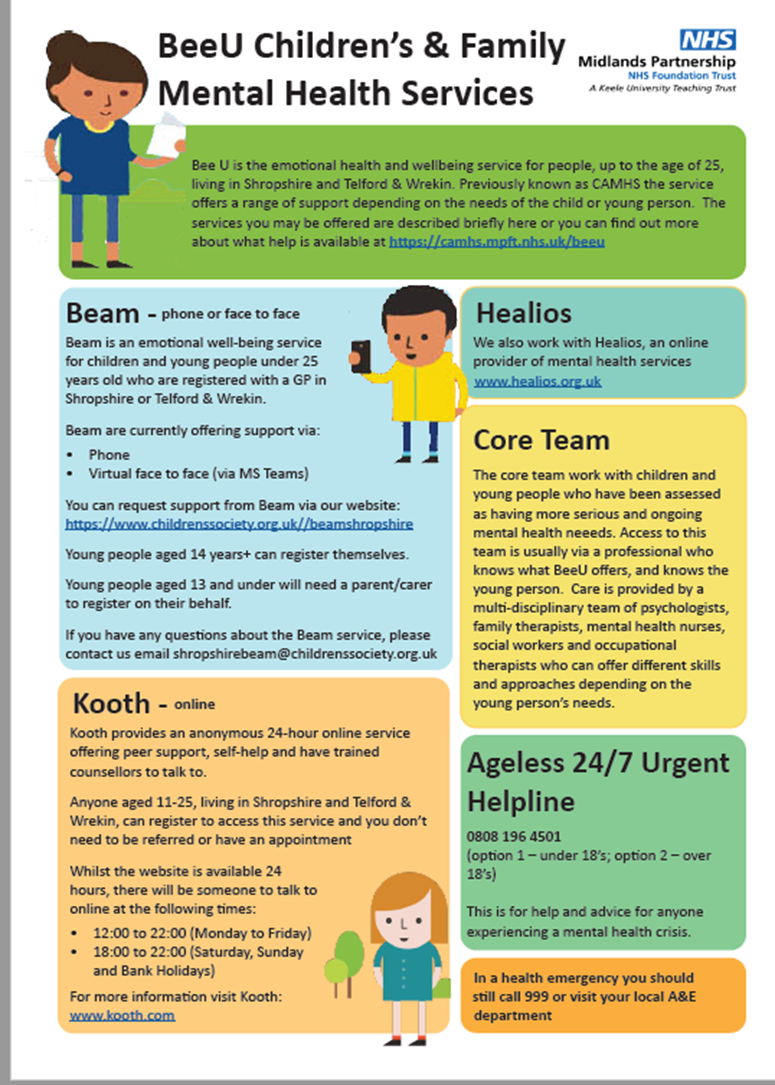 Key ContactsSENDCO: Jane Kerrnjs.send@taw.org.uk Inclusion Manager: Megan HardySEND admin: Vicky PotterHeadteacher: Nicola Moody 01952 386600Local offer: https://www.telfordsend.org.uk/site/index.php Telford and Wrekin SEND parent newsletter:www.telfordsend.org.uk/info/1/home/109/send_news 